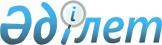 О внесении изменений в приказ Министра финансов Республики Казахстан от 28 июня 2017 года № 404 "Об утверждении перечня и форм годовой финансовой отчетности для публикации организациями публичного интереса (кроме финансовых организаций)"Приказ Министра финансов Республики Казахстан от 2 марта 2022 года № 241. Зарегистрирован в Министерстве юстиции Республики Казахстан 4 марта 2022 года № 27025
      ПРИКАЗЫВАЮ: 
      1. Внести в приказ Министра финансов Республики Казахстан от 28 июня 2017 года № 404 "Об утверждении перечня и форм годовой финансовой отчетности для публикации организациями публичного интереса (кроме финансовых организаций)" (зарегистрирован в Реестре государственной регистрации нормативных правовых актов под № 15384) следующие изменения:
      преамбулу изложить в следующей редакции:
      "В соответствии с подпунктом 18-1) пункта 5 статьи 20 Закона Республики Казахстан "О бухгалтерском учете и финансовой отчетности" и подпунктом 2) пункта 3 статьи 16 Закона Республики Казахстан "О государственной статистике", ПРИКАЗЫВАЮ:";
      приложения 2, 3, 4, 5 и 6 утвержденные указанным приказом, изложить в новой редакции согласно приложениям 1, 2, 3, 4 и 5 к настоящему приказу.
      2. Департаменту методологии бухгалтерского учета, аудита и оценки Министерства финансов Республики Казахстан в установленном законодательством Республики Казахстан порядке обеспечить:
      1) государственную регистрацию настоящего приказа в Министерстве юстиции Республики Казахстан;
      2) размещение настоящего приказа на интернет-ресурсе Министерства финансов Республики Казахстан;
      3) в течение десяти рабочих дней после государственной регистрации настоящего приказа в Министерстве юстиции Республики Казахстан представление в Департамент юридической службы Министерства финансов Республики Казахстан сведений об исполнении мероприятий, предусмотренных подпунктами 1) и 2) настоящего пункта.
      4. Контроль за исполнением настоящего приказа возложить на курирующего вице-министра финансов Республики Казахстан.
      5. Настоящий приказ вводится в действие по истечении десяти календарных дней после дня его первого официального опубликования.
      "СОГЛАСОВАН"Бюро национальной статистикиАгентства по стратегическомупланированию и реформамРеспублики Казахстан Бухгалтерский баланс отчетный период 20 ___год
      Представляется: в депозитарий финансовой отчетности в электронном форматепосредством программного обеспеченияФорма административных данных размещена на интернет-ресурсе: www.minfin.gov.kzИндекс формы административных данных: № 1 - Б (баланс)Периодичность: годоваяКруг лиц, представляющих информацию: организации публичного интересапо результатам финансового годаСрок представления формы административных данных: ежегодно не позднее31 августа года, следующего за отчетнымПримечание: пояснение по заполнению отчета приведено в приложении к форме,предназначенной для сбора административных данных "Бухгалтерский баланс" Наименование организации ____________________________________________
по состоянию на "__" ______________ года
       в тысячах тенге 
      Руководитель _____________________________________________ ___________ (фамилия, имя, отчество (при его наличии)) (подпись)Главный бухгалтер _________________________________________ __________ (фамилия, имя, отчество (при его наличии)) (подпись)Место печати (при наличии) Пояснение по заполнению формы "Бухгалтерский баланс"
      1) Форма "Бухгалтерский баланс" разработана в соответствии с подпунктом 18-1) пункта 5 статьи 20 Закона Республики Казахстан "О бухгалтерском учете и финансовой отчетности";
      2) Форма "Бухгалтерский баланс" представляется организациями публичного интереса по результатам финансового года в депозитарий финансовой отчетности в электронном формате посредством программного обеспечения. Подписывается "Бухгалтерский баланс" электронной цифровой подписью организации, выданной национальным удостоверяющим центром. Электронный формат отчета, который представляется в депозитарий финансовой отчетности формируется после утверждения его учредителями и представляется не позднее 31 августа года следующего за отчетным. Основной задачей ведения данной формы является осуществление мониторинга за соблюдением законодательства Республики Казахстан о бухгалтерском учете и финансовой отчетности;
      3) Форма заполняется следующим образом:
      в графе "Активы":
      I. Краткосрочные активы:
      в строке "Денежные средства и их эквиваленты" 010 указывается сумма сальдо по счетам подраздела 1000 – "Денежные средства" Типового плана счетов бухгалтерского учета, утвержденного приказом Министра финансов Республики Казахстан от 23 мая 2007 года № 185 (далее – ТПС), зарегистрирован в Реестре государственной регистрации нормативных правовых актов Республики Казахстан 29 июня 2007 года под № 4771;
      в строке "Краткосрочные финансовые активы, оцениваемые по амортизированной стоимости" 011 указывается сумма сальдо по соответствующим счетам подраздела 1100 – "Краткосрочные финансовые активы" ТПС;
      в строке "Краткосрочные финансовые активы, оцениваемые по справедливой стоимости через прочий совокупный доход" 012 указывается сумма сальдо по соответствующим счетам подраздела 1100 – "Краткосрочные финансовые активы" ТПС;
      в строке "Краткосрочные финансовые активы, учитываемые по справедливой стоимости через прибыли и убытки" 013 указывается сумма сальдо по соответствующим счетам подраздела 1100 – "Краткосрочные финансовые активы" ТПС;
      в строке "Краткосрочные производные финансовые инструменты" 014 указывается сумма сальдо по соответствующим счетам подраздела 1100 – "Краткосрочные финансовые активы" ТПС;
      в строке "Прочие краткосрочные финансовые активы" 015 указывается сумма сальдо по соответствующим счетам подраздела 1100 – "Краткосрочные финансовые активы" ТПС, не указанная в предыдущих строках;
      в строке "Краткосрочная торговая и прочая дебиторская задолженность" 016 указывается сумма сальдо по соответствующим счетам подраздела 1200 – "Краткосрочная дебиторская задолженность" ТПС;
      в строке "Краткосрочная дебиторская задолженность по аренде" 017 указывается сумма сальдо по соответствующим счетам подраздела 1200 – "Краткосрочная дебиторская задолженность" ТПС;
      в строке "Краткосрочные активы по договорам с покупателями" 018 указывается сумма сальдо по соответствующим счетам подраздела 1200 – "Краткосрочная дебиторская задолженность" ТПС;
      в строке "Текущий подоходный налог" 019 указывается сумма сальдо по счету 1410 – "Корпоративный подоходный налог" ТПС;
      в строке "Запасы" 020 указывается сумма сальдо по счетам подраздела 1300 – "Запасы" ТПС;
      в строке "Биологические активы" 021 указывается сумма сальдо по счетам подраздела 1600 – "Биологические активы" ТПС;
      в строке "Прочие краткосрочные активы" 022 указывается сумма сальдо по соответствующим счетам раздела 1 "Краткосрочные активы" ТПС (за исключением счетов подраздела 1500 – "Долгосрочные активы, предназначенные для продажи"), не указанная в предыдущих строках;
      значение графы "Итого краткосрочных активов" 100 равно сумме строк с 010 по 022;
      в графе 101 "Активы (или выбывающие группы), предназначенные для продажи", указывается сумма сальдо по соответствующим счетам подраздела 1500 – "Долгосрочные активы, предназначенные для продажи" ТПС.
      II. Долгосрочные активы:
      в строке "Долгосрочные финансовые активы, оцениваемые по амортизированной стоимости" 110 указывается сумма сальдо по соответствующим счетам подраздела 2000 – "Долгосрочные финансовые активы" ТПС;
      в строке "Долгосрочные финансовые активы, оцениваемые по справедливой стоимости через прочий совокупный доход" 111 указывается сумма сальдо по соответствующим счетам подраздела 2000 – "Долгосрочные финансовые активы" ТПС;
      в строке "Долгосрочные финансовые активы, учитываемые по справедливой стоимости через прибыли и убытки" 112 указывается сумма сальдо по соответствующим счетам подраздела 2000 – "Долгосрочные финансовые активы" ТПС;
      в строке "Долгосрочные производные финансовые инструменты" 113 указывается сумма сальдо по соответствующим счетам подраздела 2000 – "Долгосрочные финансовые активы" ТПС;
      в строке "Инвестиции, учитываемые по первоначальной стоимости" 114 указывается сумма сальдо по соответствующим счетам подраздела 2200 – "Инвестиции" ТПС для отдельной финансовой отчетности;
      в строке "Инвестиции, учитываемые методом долевого участия" 115 указывается сумма сальдо по соответствующим счетам подраздела 2200 – "Инвестиции" ТПС;
      в строке "Прочие долгосрочные финансовые активы" 116 указывается сумма сальдо по соответствующим счетам подраздела 2000 – "Долгосрочные финансовые активы" и подраздела 2200 – "Инвестиции" ТПС, не указанная в предыдущих строках;
      в строке "Долгосрочная торговая и прочая дебиторская задолженность" 117 указывается сумма сальдо по соответствующим счетам подраздела 2100 – "Долгосрочная дебиторская задолженность" ТПС;
      в строке "Долгосрочная дебиторская задолженность по аренде" 118 указывается сумма сальдо по соответствующим счетам подраздела 2100 – "Долгосрочная дебиторская задолженность" ТПС;
      в строке "Долгосрочные активы по договорам с покупателями" 119 указывается сумма сальдо по соответствующим счетам подраздела 2100 – "Долгосрочная дебиторская задолженность" ТПС;
      в строке "Инвестиционное имущество" 120 указывается сумма сальдо по счетам подраздела 2300 – "Инвестиционное имущество" ТПС;
      в строке "Основные средства" 121 указывается сумма сальдо по соответствующим счетам подраздела 2400 – "Основные средства" ТПС;
      в строке "Актив в форме права пользования" 122 указывается сумма сальдо по соответствующим счетам подраздела 2400 – "Основные средства" и подраздела 2700 – "Нематериальные активы" ТПС;
      в строке "Биологические активы" 123 указывается сумма сальдо по счетам подраздела 2500 – "Биологические активы" ТПС;
      в строке "Разведочные и оценочные активы" 124 указывается сумма сальдо по счетам подраздела 2600 – "Разведочные и оценочные активы" ТПС;
      в строке "Нематериальные активы" 125 указывается сумма сальдо по соответствующим счетам подраздела 2700 – "Нематериальные активы" ТПС;
      в строке "Отложенные налоговые активы" 126 указывается сумма сальдо по счетам подраздела 2800 – "Отложенные налоговые активы" ТПС;
      в строке "Прочие долгосрочные активы" 127 указывается сумма сальдо по соответствующим счетам раздела 2 "Долгосрочные активы" ТПС, не указанная в предыдущих строках;
      значение графы "Итого долгосрочных активов" 200 равно сумме строк с 110 по 127;
      значение графы "Баланс" равно сумме строк 100, 101 и 200.
      В графе "Обязательство и капитал":
      III. Краткосрочные обязательства:
      в строке "Краткосрочные финансовые обязательства, оцениваемые по амортизированной стоимости" 210 указывается сумма сальдо по соответствующим счетам 3000 – "Краткосрочные финансовые обязательства" ТПС;
      в строке "Краткосрочные финансовые обязательства, оцениваемые по справедливой стоимости через прибыль или убыток" 211 указывается сумма сальдо по соответствующим счетам 3000 – "Краткосрочные финансовые обязательства" ТПС;
      в строке "Краткосрочные производные финансовые инструменты" 212 указывается сумма сальдо по соответствующим счетам 3000 – "Краткосрочные финансовые обязательства" ТПС;
      в строке "Прочие краткосрочные финансовые обязательства" 213 указывается сумма сальдо по соответствующим счетам подраздела 3000 – "Краткосрочные финансовые обязательства" ТПС, не указанная в предыдущих строках;
      в строке "Краткосрочная торговая и прочая кредиторская задолженность" 214 указывается сумма сальдо по соответствующим счетам подраздела 3300 – "Краткосрочная кредиторская задолженность" ТПС;
      в строке "Краткосрочные оценочные обязательства" 215 указывается сумма сальдо по соответствующим счетам подраздела 3400 – "Краткосрочные оценочные обязательства" ТПС;
      в строке "Текущие налоговые обязательства по подоходному налогу" 216 указывается сумма сальдо по счету 3110 – "Корпоративный подоходный налог, подлежащий уплате" ТПС;
      в строке "Вознаграждения работникам" 217 указывается сумма сальдо по соответствующим счетам подраздела 3300 – "Краткосрочная кредиторская задолженность" и подраздела 3400 – "Краткосрочные оценочные обязательства" ТПС;
      в строке "Краткосрочная задолженность по аренде" 218 указывается сумма сальдо по соответствующим счетам подраздела 3300 – "Краткосрочная кредиторская задолженность" ТПС;
      в строке "Краткосрочные обязательства по договорам с покупателями" 219 указывается сумма сальдо по соответствующим счетам подраздела 3500 – "Прочие краткосрочные обязательства" ТПС;
      в строке "Государственные субсидии" 220 указывается сумма сальдо по соответствующим счетам подраздела 3500 – "Прочие краткосрочные обязательства" ТПС;
      в строке "Дивиденды к оплате" 221 указывается сумма сальдо по соответствующим счетам подраздела 3300 – "Краткосрочная кредиторская задолженность" ТПС;
      в строке "Прочие краткосрочные обязательства" 222 указывается сумма сальдо по соответствующим счетам раздела 3 "Краткосрочные обязательства" (за исключением счета 3110 – "Корпоративный подоходный налог, подлежащий уплате" и счета 3530 – "Обязательства группы на выбытие, предназначенной для продажи") ТПС, не указанная в предыдущих строках;
      значение графы "Итого краткосрочных обязательств" 300 равно сумме строк с 210 по 222;
      в графе "Обязательства выбывающих групп, предназначенных для продажи" 301 указываются сумма сальдо по счету 3530 – "Обязательства группы на выбытие, предназначенной для продажи" ТПС.
      IV. Долгосрочные обязательства:
      в строке "Долгосрочные финансовые обязательства, оцениваемые по амортизированной стоимости" 310 указывается сумма сальдо по соответствующим счетам подраздела 4000 – "Долгосрочные финансовые обязательства" ТПС;
      в строке "Долгосрочные финансовые обязательства, оцениваемые по справедливой стоимости через прибыль или убыток" 311 указывается сумма сальдо по соответствующим счетам подраздела 4000 – "Долгосрочные финансовые обязательства" ТПС;
      в строке "Долгосрочные производные финансовые инструменты" 312 указывается сумма сальдо по соответствующим счетам подраздела 4000 – "Долгосрочные финансовые обязательства" ТПС;
      в строке "Прочие долгосрочные финансовые обязательства" 313 указывается сумма сальдо по соответствующим счетам подраздела 4000 – "Долгосрочные финансовые обязательства" ТПС, не указанная в предыдущих строках;
      в строке "Долгосрочная торговая и прочая кредиторская задолженность" 314 указывается сумма сальдо по соответствующим счетам подраздела 4100 – "Долгосрочная кредиторская задолженность" ТПС;
      в строке "Долгосрочные оценочные обязательства" 315 указывается сумма сальдо по соответствующим счетам подраздела 4200 – "Долгосрочные оценочные обязательства" ТПС;
      в строке "Отложенные налоговые обязательства" 316 указывается сумма сальдо по счетам подраздела 4300 – "Отложенные налоговые обязательства" ТПС;
      в строке "Вознаграждения работникам" 317 указывается сумма сальдо по соответствующим счетам подраздела 4100 – "Долгосрочная кредиторская задолженность" и подраздела 4200 – "Долгосрочные оценочные обязательства" ТПС;
      в строке "Долгосрочная задолженность по аренде" 318 указывается сумма сальдо по соответствующим счетам подраздела 4100 – "Долгосрочная кредиторская задолженность" ТПС;
      в строке "Долгосрочные обязательства по договорам с покупателями" 319 указывается сумма сальдо по соответствующим счетам подраздела 4400 – "Прочие долгосрочные обязательства" ТПС;
      в строке "Государственные субсидии" 320 указывается сумма сальдо по соответствующим счетам подраздела 4400 – "Прочие долгосрочные обязательства" ТПС;
      в строке "Прочие долгосрочные обязательства" 321 указывается сумма сальдо по соответствующим счетам раздела 4 – "Долгосрочные обязательства" ТПС, не указанная в предыдущих строках;
      Значение графы "Итого долгосрочных обязательств" 400 равно сумме строк с 310 по 321.
      V. Капитал:
      в строке "Уставный (акционерный) капитал" 410 указывается разница сальдо по счетам подразделов: 5000 – "Уставный капитал" и 5100 – "Неоплаченный капитал" ТПС;
      в строке "Эмиссионный доход" 411 указывается сумма сальдо по счетам подраздела 5300 – "Эмиссионный доход" ТПС;
      в строке "Выкупленные собственные долевые инструменты" 412 указывается сумма сальдо по счетам подраздела 5200 – "Выкупленные собственные долевые инструменты" ТПС;
      в строке "Компоненты прочего совокупного дохода" 413 указывается сумма сальдо по счетам подраздела 5500 – "Резервы" ТПС;
      в строке "Нераспределенная прибыль (непокрытый убыток)" 414 указывается сумма сальдо по счетам подраздела 5600 – "Нераспределенная прибыль (непокрытый убыток)" ТПС;
      в строке "Прочий капитал" 415 указывается сумма сальдо по соответствующим счетам раздела 5 – "Капитал и резервы" ТПС, не указанная в предыдущих строках;
      значение графы "Итого капитал, относимый на собственников" 420 равно сумме строк с 410 по 415;
      в графе "Доля неконтролирующих собственников" указывается доля неконтролирующих собственников 421;
      значение графы "Всего капитал" 500 равно: строка 420 + строка 421.
      Значение графы "Баланс" равно сумме строк: 300, 301, 400 и 500.
      В графе "Код строки" указывается код строки.
      В графе "На конец отчетного периода" указывается сумма в тысячах тенге на конец отчетного периода.
      В графе "На начало отчетного периода" указывается сумма в тысячах тенге на начало отчетного периода. Отчет о прибылях и убытках отчетный период 20 ___год
      Представляется: в депозитарий финансовой отчетности в электронном форматепосредством программного обеспеченияФорма административных данных размещена на интернет-ресурсе: www.minfin.gov.kzИндекс формы административных данных: № 2 – ОПУПериодичность: годоваяКруг лиц, представляющих информацию: организации публичного интересапо результатам финансового годаСрок представления формы административных данных: ежегодно не позднее31 августа года, следующего за отчетнымПримечание: пояснение по заполнению отчета приведено в приложении к форме,предназначенной для сбора административных данных "Отчет о прибылях и убытках" Наименование организации ____________________________________________ за год,
заканчивающийся 31 декабря _______ года
      в тысячах тенге
      Руководитель ________________________________________ __________ (фамилия, имя, отчество (при его наличии)) (подпись)Главный бухгалтер ____________________________________ __________ (фамилия, имя, отчество (при его наличии)) (подпись)Место печати (при наличии) Пояснение по заполнению формы "Отчет о прибылях и убытках"
      1) Форма "Отчет о прибылях и убытках" разработана в соответствии с подпунктом 18-1) пункта 5 статьи 20 Закона Республики Казахстан "О бухгалтерском учете и финансовой отчетности";
      2) Форма "Отчет о прибылях и убытках" представляется организациями публичного интереса по результатам финансового года в депозитарий финансовой отчетности в электронном формате посредством программного обеспечения. Подписывается "Отчет о прибылях и убытках" электронной цифровой подписью организации, выданной национальным удостоверяющим центром. Электронный формат отчета, который представляется в депозитарий финансовой отчетности формируется после утверждения его учредителями и представляется не позднее 31 августа года, следующего за отчетным. Основной задачей ведения данной формы является осуществление мониторинга за соблюдением бухгалтерского законодательства Республики Казахстан;
      3) Форма заполняется следующим образом:
      в графе "Наименование показателей" указывается:
      в строке "Выручка от реализации товаров, работ и услуг" 010 указывается сумма сальдо по счетам подраздела 6000 – "Доход от реализации продукции, работ и услуг" ТПС.
      в строке "Себестоимость реализованных товаров, работ и услуг" 011 указывается сумма сальдо по счетам подраздела 7000 – "Себестоимость реализованной продукции, работ и услуг" ТПС;
      Сумма сальдо счетов 6 и 7 разделов определяется до момента закрытия на счет 5710 – "Итоговая прибыль (итоговый убыток)" ТПС;
      в графе "Валовая прибыль (убыток)" 012 указывается разница строк 010 и 011;
      в строке "Расходы по реализации" 013 указывается сумма сальдо по счетам подраздела 7100 – "Расходы по реализации продукции и оказанию услуг" ТПС;
      в строке "Административные расходы" 014 указывается сумма сальдо по счетам подраздела 7200 – "Административные расходы" ТПС;
      строка "Итого операционная прибыль (убыток)" 020 равна сумме (+/-) строк с 012 по 014;
      в строке "Финансовые доходы" 021 указывается сумма сальдо по счетам подраздела 6100 – "Доходы от финансирования" и счету 6280 – "Доходы от восстановления убытка от обесценения по финансовым активам" ТПС;
      в строке "Финансовые расходы" 022 указывается сумма сальдо по счетам подраздела 7300 – "Расходы на финансирование" и счету 7470 – "Расходы от обесценения финансовых инструментов" ТПС;
      в строке "Доля организации в прибыли (убытке) ассоциированных организаций и совместной деятельности, учитываемых по методу долевого участия" 023 указывается сумма сальдо по счетам подраздела 6400 – "Доля прибыли организаций, учитываемых по методу долевого участия" ТПС минус сумма по счетам подраздела 7600 – "Доля в убытке организаций, учитываемых методом долевого участия" ТПС;
      в строке "Прочие доходы" 024 указывается сумма сальдо по соответствующим счетам подраздела 6200 – "Прочие доходы" (за исключением счета 6280 – "Доходы от восстановления убытка от обесценения по финансовым активам") ТПС;
      в строке "Прочие расходы" 025 указывается сумма сальдо по соответствующим счетам подраздела 7400 – "Прочие расходы" (за исключением счета 7470 – "Расходы от обесценения финансовых инструментов") ТПС;
      значение графы "Прибыль (убыток) до налогообложения" 100 указывается: +/- строк с 020 по 025;
      в строке "Расходы (-) (доходы (+)) по подоходному налогу" 101 указывается сальдо счета подраздела 7700 – "Расходы по корпоративному подоходному налогу" ТПС;
      значение графы "Прибыль (убыток) после налогообложения от продолжающейся деятельности" 200 указывается сумма строк 100 и 101;
      в строке "Прибыль (убыток) после налогообложения от прекращенной деятельности" 201 указывается разница по соответствующим счетам подраздела 6300 – "Доходы, связанные с прекращаемой деятельностью" и подраздела 7500 – "Расходы, связанные с прекращаемой деятельностью" ТПС;
      значение графы "Прибыль за год" 300 равно сумме строк 200 и 201 относимая на:
      собственников материнской организации
      долю неконтролирующих собственников;
      значение графы "Прочий совокупный доход, всего" 400 равно (сумма строк 420 и 440):
      в том числе:
      "переоценка долговых финансовых инструментов, оцениваемых по справедливой стоимости через прочий совокупный доход" 410;
      "доля в прочем совокупном доходе (убытке) ассоциированных организаций и совместной деятельности, учитываемых по методу долевого участия" 411;
      "эффект изменения в ставке подоходного налога на отложенный налог" 412;
      "хеджирование денежных потоков" 413;
      "курсовая разница по инвестициям в зарубежные организации" 414;
      "хеджирование чистых инвестиций в зарубежные операции" 415
      "прочие компоненты прочего совокупного дохода" 416;
      "корректировка при реклассификации в составе прибыли (убытка" 417;
      "налоговый эффект компонентов прочего совокупного дохода" 418;
      "Итого прочий совокупный доход, подлежащий реклассификации в доходы или расходы в последующие периоды (за вычетом налога на прибыль)" 420 (сумма строк с 410 по 418);
      "переоценка основных средств и нематериальных активов" 431;
      "доля в прочем совокупном доходе (убытке) ассоциированных организаций и совместной деятельности, учитываемых по методу долевого участия" 432;
      "актуарные прибыли (убытки) по пенсионным обязательствам" 433;
      "налоговый эффект компонентов прочего совокупного дохода" 434;
      "переоценка долевых финансовых инструментов, оцениваемых по справедливой стоимости через прочий совокупный доход" 435;
      "Итого прочий совокупный доход, не подлежащий реклассификации в доходы или расходы в последующие периоды (за вычетом налога на прибыль)" 440 (сумма строк с 431 по 435);
      значение графы "Общий совокупный доход" 500 указывается сумма строк 300 и 400;
      Общий совокупный доход, относимый на:
      собственников материнской организации;
      доля неконтролирующих собственников;
      в графе "Прибыль на акцию" 600 указывается прибыль на акцию,
      в том числе:
      Базовая прибыль на акцию:
      от продолжающейся деятельности;
      от прекращенной деятельности;
      Разводненная прибыль на акцию:
      от продолжающейся деятельности;
      от прекращенной деятельности;
      в графе "Код строки" указывается код строки;
      в графе "За отчетный период" указывается сумма в тысячах тенге за отчетный период;
      в графе "За предыдущий период" указывается сумма в тысячах тенге за предыдущий период. Отчет о движении денежных средств (прямой метод) отчетный период 20 ___год
      Представляется: в депозитарий финансовой отчетности в электронном форматепосредством программного обеспеченияФорма административных данных размещена на интернет-ресурсе: www.minfin.gov.kzИндекс формы административных данных: № 3 - ДДС-ППериодичность: годоваяКруг лиц, представляющих информацию: организации публичного интересапо результатам финансового годаСрок представления формы административных данных: ежегодно не позднее31 августа года, следующего за отчетнымПримечание: пояснение по заполнению отчета приведено в приложении к форме,предназначенной для сбора административных данных"Отчет о движении денежных средств (прямой метод)" Наименование организации _____________________________________ за год,
заканчивающийся 31 декабря _______ года
      в тысячах тенге
      Руководитель ______________________________________________ ________ (фамилия, имя, отчество (при его наличии)) (подпись)Главный бухгалтер ___________________________________________ ________ (фамилия, имя, отчество (при его наличии)) (подпись)Место печати (при наличии) Пояснение по заполнению формы "Отчет о движении денежных средств (прямой метод)"
      1) Форма "Отчет о движении денежных средств (прямой метод)" разработана в соответствии с подпунктом 18-1) пункта 5 статьи 20 Закона Республики Казахстан "О бухгалтерском учете и финансовой отчетности";
      2) По выбору организации публичного интереса денежные потоки от операционной, инвестиционной и финансовой деятельности по результатам финансового года представляются в депозитарий финансовой отчетности в электронном формате посредством программного обеспечения с использованием прямого метода по форме "Отчет о движении денежных средств (прямой метод)". Подписывается "Отчет о движении денежных средств (прямой метод)" электронной цифровой подписью организации, выданной национальным удостоверяющим центром. Электронный формат отчета, который представляется в депозитарий финансовой отчетности формируется после утверждения его учредителями и представляется не позднее 31 августа года следующего за отчетным. Основной задачей ведения данной формы является осуществление мониторинга за соблюдением бухгалтерского законодательства Республики Казахстан;
      3) Форма заполняется следующим образом:
      в графе I. "Движение денежных средств от операционной деятельности" указывается:
      значение графы "Поступление денежных средств, всего" 010 равно сумме строк с 011 по 016, в том числе:
      "реализация товаров и услуг" 011;
      "прочая выручка" 012;
      "авансы, полученные от покупателей, заказчиков" 013;
      "поступления по договорам страхования" 014;
      "полученные вознаграждения" 015;
      "прочие поступления" 016;
      значение графы "Выбытие денежных средств, всего" 020 равно сумме строк с 021 по 027, в том числе:
      "платежи поставщикам за товары и услуги" 021;
      "авансы, выданные поставщикам товаров и услуг" 022;
      "выплаты по оплате труда" 023;
      "выплата вознаграждения" 024;
      "выплаты по договорам страхования" 025;
      "подоходный налог и другие платежи в бюджет" 026;
      "прочие выплаты" 027;
      в графе "Чистая сумма денежных средств от операционной деятельности" 030 указывается разница строк 010 и 020.
      В графе II. "Движение денежных средств от инвестиционной деятельности" указывается:
      значение графы "Поступление денежных средств, всего" 040 равно сумме строк с 041 по 052, в том числе:
      "реализация основных средств" 041;
      "реализация нематериальных активов" 042;
      "реализация других долгосрочных активов" 043;
      "реализация долевых инструментов других организаций (кроме дочерних) и долей участия в совместном предпринимательстве" 044;
      "реализация долговых инструментов других организаций" 045;
      "возмещение при потере контроля над дочерними организациями" 046;
      "изъятие денежных вкладов" 047;
      "реализация прочих финансовых активов" 048;
      "фьючерсные и форвардные контракты, опционы и свопы" 049;
      "полученные дивиденды" 050;
      "полученные вознаграждения" 051;
      "прочие поступления" 052;
      значение графы "Выбытие денежных средств, всего" 060 равно сумме строк с 061 по 073, в том числе:
      "приобретение основных средств" 061;
      "приобретение нематериальных активов" 062;
      "приобретение других долгосрочных активов" 063;
      "приобретение долевых инструментов других организаций (кроме дочерних) и долей участия в совместном предпринимательстве" 064;
      "приобретение долговых инструментов других организаций" 065;
      "приобретение контроля над дочерними организациями" 066;
      "размещение денежных вкладов" 067
      "выплата вознаграждения" 068
      "приобретение прочих финансовых активов" 069;
      "предоставление займов" 070;
      "фьючерсные и форвардные контракты, опционы и свопы" 071;
      "инвестиции в ассоциированные и дочерние организации" 072;
      "прочие выплаты" 073;
      в графе "Чистая сумма денежных средств от инвестиционной деятельности" 080 указывается разница строк 040 и 060.
      В графе III. "Движение денежных средств от финансовой деятельности" указывается:
      значение графы "Поступление денежных средств, всего" 090 равно сумме строк с 091 по 094,
      в том числе:
      "эмиссия акций и других финансовых инструментов" 091;
      "получение займов" 092;
      "полученные вознаграждения" 093;
      "прочие поступления" 094;
      Значение графы "Выбытие денежных средств, всего" 100 равно сумме строк с 101 по 105, в том числе:
      "погашение займов" 101;
      "выплата вознаграждения" 102;
      "выплата дивидендов" 103;
      "выплаты собственникам по акциям организации" 104;
      "прочие выбытия" 105;
      в графе "Чистая сумма денежных средств от финансовой деятельности" 110 указывается разница строк 090 и 100.
      В строке "Влияние обменных курсов валют к тенге" 120 указывается влияние обменных курсов валют к тенге.
      В строке "Влияние изменения балансовой стоимости денежных средств и их эквивалентов" 130 указывается влияние изменения балансовой стоимости денежных средств и их эквивалентов.
      Значение графы "Увеличение +/- уменьшение денежных средств" 140 равно: +/- строк 030, 080, 110, 120 и 130.
      В графе "Денежные средства и их эквиваленты на начало отчетного периода" 150 указываются денежные средства и их эквиваленты на начало отчетного периода.
      В графе "Денежные средства и их эквиваленты на конец отчетного периода" 160 указываются денежные средства и их эквиваленты на конец отчетного периода.
      В графе "Код строки" указывается код строки.
      в графе "За отчетный период" указывается сумма в тысячах тенге за отчетный период;
      в графе "За предыдущий период" указывается сумма в тысячах тенге за предыдущий период. Отчет о движении денежных средств (косвенный метод) отчетный период 20 ___год
      Представляется: в депозитарий финансовой отчетности в электронном форматепосредством программного обеспеченияФорма административных данных размещена на интернет-ресурсе: www.minfin.gov.kzИндекс формы административных данных: № 4 – ДДС-КПериодичность: годоваяКруг лиц, представляющих информацию: организации публичного интересапо результатам финансового годаСрок представления формы административных данных: ежегодно не позднее31 августа года, следующего за отчетнымПримечание: пояснение по заполнению отчета приведено в приложении к форме,предназначенной для сбора административных данных "Отчет о движении денежныхсредств (косвенный метод)" Наименование организации________________________________________ за год,
заканчивающийся 31 декабря _______ года
      в тысячах тенге
      Руководитель _____________________________________________ _________ (фамилия, имя, отчество (при его наличии)) (подпись)Главный бухгалтер _______________________________________ ___________ (фамилия, имя, отчество (при его наличии)) (подпись)Место печати (при наличии) Пояснение по заполнению формы "Отчет о движении денежных средств (косвенный метод)"
      1) Форма "Отчет о движении денежных средств (косвенный метод)" разработана в соответствии с подпунктом 18-1) пункта 5 статьи 20 Закона Республики Казахстан "О бухгалтерском учете и финансовой отчетности";
      2) По выбору организации публичного интереса денежные потоки от операционной, инвестиционной и финансовой деятельности по результатам финансового года представляются в депозитарий финансовой отчетности в электронном формате посредством программного обеспечения с использованием косвенного метода по форме "Отчет о движении денежных средств (косвенный метод)". Подписывается "Отчет о движении денежных средств (косвенный метод)" электронной цифровой подписью организации, выданной национальным удостоверяющим центром. Электронный формат отчета, который представляется в депозитарий финансовой отчетности формируется после утверждения его учредителями и представляется не позднее 31 августа года следующего за отчетным. Основной задачей ведения данной формы является осуществление мониторинга за соблюдением бухгалтерского законодательства Республики Казахстан;
      3) Форма заполняется следующим образом:
      в графе "Наименование показателей":
      в графе I. "Движение денежных средств от операционной деятельности" указывается:
      "прибыль (убыток) до налогообложения" 010;
      "амортизация и обесценение основных средств и нематериальных активов" 011;
      "обесценение гудвила" 012;
      "обесценение торговой и прочей дебиторской задолженности" 013;
      "списание стоимости активов (или выбывающей группы), предназначенных для продажи, до справедливой стоимости за вычетом затрат на продажу" 014;
      "убыток (прибыль) от выбытия основных средств" 015;
      "убыток (прибыль) от инвестиционного имущества" 016;
      "убыток (прибыль) от досрочного погашения займов" 017;
      "убыток (прибыль) от прочих финансовых активов, отражаемых по справедливой стоимости с корректировкой через отчет о прибылях и убытках" 018;
      "расходы (доходы) по финансированию" 019;
      "вознаграждения работникам" 020;
      "расходы по вознаграждениям долевыми инструментами" 021;
      "доход (расход) по отложенным налогам" 022;
      "нереализованная положительная (отрицательная) курсовая разница" 023;
      "доля организации в прибыли ассоциированных организаций и совместной деятельности, учитываемых по методу долевого участия" 024;
      "прочие не денежные операционные корректировки общего совокупного дохода (убытка)" 025;
      значение графы "Итого корректировка общего совокупного дохода (убытка), всего" 030 равно: +/- строк с 011 по 025;
      "изменения в запасах" 031;
      "изменения резерва" 032;
      "изменения в торговой и прочей дебиторской задолженности" 033;
      "изменения в торговой и прочей кредиторской задолженности" 034;
      "изменения в задолженности по налогам и другим обязательным платежам в бюджет" 035;
      "изменения в прочих краткосрочных обязательствах" 036;
      значение графы "Итого движение операционных активов и обязательств, всего" 040 равно: +/- строк с 031 по 036;
      "уплаченные вознаграждения" 041;
      "полученные вознаграждения" 042
      "уплаченный подоходный налог" 043;
      значение графы "Чистая сумма денежных средств от операционной деятельности" 050 равно +/- строк 010, 030, 040, 041, 042 и 043.
      В графе II. "Движение денежных средств от инвестиционной деятельности" указывается:
      значение графы "Поступление денежных средств, всего" 060 равно сумме строк с 061 по 072, в том числе:
      "реализация основных средств" 061;
      "реализация нематериальных активов" 062;
      "реализация других долгосрочных активов" 063;
      "реализация долевых инструментов других организаций (кроме дочерних) и долей участия в совместном предпринимательстве" 064;
      "реализация долговых инструментов других организаций" 065;
      "возмещение при потере контроля над дочерними организациями" 066;
      "изъятие денежных вкладов" 067
      "реализация прочих финансовых активов" 068;
      "фьючерсные и форвардные контракты, опционы и свопы" 069;
      "полученные дивиденды" 070;
      "полученные вознаграждения" 071;
      "прочие поступления" 072;
      значение графы "Выбытие денежных средств, всего" 080 равно сумме строк с 081 по 092,
      в том числе:
      "приобретение основных средств" 081;
      "приобретение нематериальных активов" 082;
      "приобретение других долгосрочных активов" 083;
      "приобретение долевых инструментов других организаций (кроме дочерних) и долей участия в совместном предпринимательстве" 084;
      "приобретение долговых инструментов других организаций" 085;
      "приобретение контроля над дочерними организациями" 086;
      "размещение денежных вкладов" 087
      "приобретение прочих финансовых активов" 088;
      "предоставление займов" 089;
      "фьючерсные и форвардные контракты, опционы и свопы" 090;
      "инвестиции в ассоциированные и дочерние организации" 091;
      "прочие выплаты" 092;
      значение графы "Чистая сумма денежных средств от инвестиционной деятельности" 100 равно разнице строк 060 и 080.
      В графе III. "Движение денежных средств от финансовой деятельности" указывается:
      значение графы "Поступление денежных средств, всего" 110 равно сумме строк с 111 по 114,
      в том числе:
      "эмиссия акций и других финансовых инструментов" 111;
      "получение займов" 112;
      "полученные вознаграждения" 113;
      "прочие поступления" 114;
      значение графы "Выбытие денежных средств, всего" 120 равно сумме строк с 121 по 125,
      в том числе:
      "погашение займов" 121;
      "выплата вознаграждения" 122;
      "выплата дивидендов" 123;
      "выплаты собственникам по акциям организации" 124;
      "прочие выбытия" 125;
      значение графы "Чистая сумма денежных средств от финансовой деятельности" 130 равно разнице строк 110 и 120.
      В строке "Влияние обменных курсов валют к тенге" 140 указывается влияние обменных курсов валют к тенге.
      В строке "Влияние изменения балансовой стоимости денежных средств и их эквивалентов" 150 указывается влияние изменения балансовой стоимости денежных средств и их эквивалентов.
      Значение графы "Увеличение +/- уменьшение денежных средств" 160 равно +/- строк 050, 100, 130, 140 и 150.
      В графе "Денежные средства и их эквиваленты на начало отчетного периода" 170 указывается денежные средства и их эквиваленты на начало отчетного периода.
      В графе "Денежные средства и их эквиваленты на конец отчетного периода" 180 указывается денежные средства и их эквиваленты на конец отчетного периода.
      В графе "Код строки" указывается код строки.
      в графе "За отчетный период" указывается сумма в тысячах тенге за отчетный период;
      в графе "За предыдущий период" указывается сумма в тысячах тенге за предыдущий период. Отчет об изменениях в капитале отчетный период 20 ___год
      Представляется: в депозитарий финансовой отчетности в электронном форматепосредством программного обеспеченияФорма административных данных размещена на интернет-ресурсе: www.minfin.gov.kzИндекс формы административных данных: № 5-ИКПериодичность: годоваяКруг лиц, представляющих информацию: организации публичного интересапо результатам финансового годаСрок представления формы административных данных: ежегодно не позднее31 августа года, следующего за отчетнымПримечание: пояснение по заполнению отчета приведено в приложении к форме,предназначенной для сбора административных данных "Отчет об изменениях в капитале" Наименование организации ___________________________________________________
за год, заканчивающийся 31 декабря _______ года
      в тысячах тенге
      Руководитель _________________________________________________ ___________ (фамилия, имя, отчество (при его наличии)) (подпись)Главный бухгалтер _____________________________________________ ___________ (фамилия, имя, отчество (при его наличии)) (подпись)Место печати (при наличии) Пояснение по заполнению формы "Отчет об изменениях в капитале"
      1) Форма "Отчет об изменениях в капитале)" разработана в соответствии с подпунктом 18-1) пункта 5 статьи 20 Закона Республики Казахстан "О бухгалтерском учете и финансовой отчетности";
      2) Форма "Отчет об изменениях в капитале" представляется организациями публичного интереса по результатам финансового года в депозитарий финансовой отчетности в электронном формате посредством программного обеспечения. Подписывается "Отчет об изменениях в капитале" электронной цифровой подписью организации, выданной национальным удостоверяющим центром. Электронный формат отчета, который представляется в депозитарий финансовой отчетности формируется после утверждения его учредителями и представляется не позднее 31 августа года следующего за отчетным. Основной задачей ведения данной формы является осуществление мониторинга за соблюдением бухгалтерского законодательства Республики Казахстан;
      3) Форма заполняется следующим образом:
      в графе "Наименование компонентов":
      "Сальдо на 1 января предыдущего года" 010;
      "Изменение в учетной политике" 011;
      В графе "Пересчитанное сальдо" 100 указывается +/- строк 010 и 011;
      Значение графы "Общий совокупный доход, всего" 200 равно сумме строк 210 и 220:
      "Прибыль (убыток) за год" 210;
      Значение графы "Прочий совокупный доход, всего" 220 равно сумме строк с 221 по 229,
      в том числе:
      "переоценка долговых финансовых инструментов, оцениваемых по справедливой стоимости через прочий совокупный доход (за минусом налогового эффекта)" 221;
      "переоценка долевых финансовых инструментов, оцениваемых по справедливой стоимости через прочий совокупный доход (за минусом налогового эффекта)" 222;
      "переоценка основных средств и нематериальных активов (за минусом налогового эффекта)" 223;
      "доля в прочем совокупном доходе (убытке) ассоциированных организаций и совместной деятельности, учитываемых по методу долевого участия" 224;
      "актуарные прибыли (убытки) по пенсионным обязательствам" 225;
      "эффект изменения в ставке подоходного налога на отсроченный налог" 226;
      "хеджирование денежных потоков (за минусом налогового эффекта)" 227;
      "хеджирование чистых инвестиций в зарубежные операции" 228;
      "курсовая разница по инвестициям в зарубежные организации" 229;
      Значение графы "Операции с собственниками, всего" 300 равно сумме строк с 310 по 318,
      в том числе:
      "Вознаграждения работников акциями" 310;
      в том числе:
      стоимость услуг работников;
      выпуск акций по схеме вознаграждения работников акциями;
      налоговая выгода в отношении схемы вознаграждения работников акциями;
      "Взносы собственников" 311;
      "Выпуск собственных долевых инструментов (акций)" 312;
      "Выпуск долевых инструментов, связанный с объединением бизнеса" 313;
      "Долевой компонент конвертируемых инструментов (за минусом налогового эффекта)" 314;
      "Выплата дивидендов" 315;
      "Прочие распределения в пользу собственников" 316;
      "Прочие операции с собственниками" 317;
      "Изменения в доле участия в дочерних организациях, не приводящей к потере контроля" 318;
      "Прочие операции 319";
      Значение графы "Сальдо на 1 января отчетного года" 400 равно сумме строк 100, 200, 300 и 319;
      "Изменение в учетной политике" 401;
      Значение графы "Пересчитанное сальдо" 500 равно +/- строк 400 и 401;
      Значение графы "Общий совокупный доход, всего" 600 равно сумме строк 610 и 620:
      "Прибыль (убыток) за год" 610;
      Значение графы "Прочий совокупный доход, всего" 620 равно сумме строк с 621 по 629,
      в том числе:
      "переоценка долговых финансовых инструментов, оцениваемых по справедливой стоимости через прочий совокупный доход (за минусом налогового эффекта)" 621;
      "переоценка долевых финансовых инструментов, оцениваемых по справедливой стоимости через прочий совокупный доход (за минусом налогового эффекта)" 622;
      "переоценка основных средств и нематериальных активов (за минусом налогового эффекта)" 623;
      "доля в прочем совокупном доходе (убытке) ассоциированных организаций и совместной деятельности, учитываемых по методу долевого участия" 624;
      "актуарные прибыли (убытки) по пенсионным обязательствам" 625;
      "эффект изменения в ставке подоходного налога на отсроченный налог" 626;
      "хеджирование денежных потоков (за минусом налогового эффекта)" 627;
      "хеджирование чистых инвестиций в зарубежные операции" 628;
      "курсовая разница по инвестициям в зарубежные организации" 629;
      Значение графы "Операции с собственниками всего" 700 равно сумме строк с 710 по 718,
      в том числе:
      "Вознаграждения работников акциями" 710;
      в том числе:
      стоимость услуг работников;
      выпуск акций по схеме вознаграждения работников акциями;
      налоговая выгода в отношении схемы вознаграждения работников акциями;
      "Взносы собственников" 711;
      "Выпуск собственных долевых инструментов (акций)" 712;
      "Выпуск долевых инструментов, связанный с объединением бизнеса" 713;
      "Долевой компонент конвертируемых инструментов (за минусом налогового эффекта)" 714;
      "Выплата дивидендов" 715;
      "Прочие распределения в пользу собственников" 716;
      "Прочие операции с собственниками" 717;
      "Изменения в доле участия в дочерних организациях, не приводящей к потере контроля" 718;
      "Прочие операции 719";
      Значение графы "Сальдо на 31 декабря отчетного года" 800 равно сумме строк 500, 600, 700 и 719;
      В графе "Капитал, относимый на собственников" указывается сумма в тысячах тенге, в том числе уставный капитал, эмиссионный доход, выкупленные собственные долевые инструменты, компоненты прочего совокупного дохода, нераспределенная прибыль и прочий капитал.
      В графе "Доля неконтролирующих собственников" указывается сумма доли неконтролирующих собственников, в тысячах тенге.
      В графе "Итого капитал" указывается сумма итого капитала в тысячах тенге.
					© 2012. РГП на ПХВ «Институт законодательства и правовой информации Республики Казахстан» Министерства юстиции Республики Казахстан
				
      Министр финансовРеспублики Казахстан 

Е. Жамаубаев
Приложение 1 к приказу
Министра финансов
Республики Казахстан
от 2 марта 2022 года № 241Приложение 2 к приказу
Министра финансов
Республики Казахстан
от 28 июня 2017 года № 404Форма
Активы
Код строки
На конец отчетного периода
На начало отчетного периода
I. Краткосрочные активы:
Денежные средства и их эквиваленты
010
Краткосрочные финансовые активы, оцениваемые по амортизированной стоимости
011
Краткосрочные финансовые активы, оцениваемые по справедливой стоимости через прочий совокупный доход
012
Краткосрочные финансовые активы, учитываемые по справедливой стоимости через прибыли или убытки
013
Краткосрочные производные финансовые инструменты
014
Прочие краткосрочные финансовые активы
015
Краткосрочная торговая и прочая дебиторская задолженность
016
Краткосрочная дебиторская задолженность по аренде
017
Краткосрочные активы по договорам с покупателями
018
Текущий подоходный налог
019
Запасы
020
Биологические активы
021
Прочие краткосрочные активы
022
Итого краткосрочных активов (сумма строке 010 по 022)
100
Активы (или выбывающие группы), предназначенные для продажи
101
II. Долгосрочные активы
Долгосрочные финансовые активы, оцениваемые по амортизированной стоимости
110
Долгосрочные финансовые активы, оцениваемые по справедливой стоимости через прочий совокупный доход
111
Долгосрочные финансовые активы, учитываемые по справедливой стоимости через прибыли или убытки
112
Долгосрочные производные финансовые инструменты
113
Инвестиции, учитываемые по первоначальной стоимости
114
Инвестиции, учитываемые методом долевого участия
115
Прочие долгосрочные финансовые активы
116
Долгосрочная торговая и прочая дебиторская задолженность
117
Долгосрочная дебиторская задолженность по аренде
118
Долгосрочные активы по договорам с покупателями
119
Инвестиционное имущество
120
Основные средства
121
Актив в форме права пользования
122
Биологические активы
123
Разведочные и оценочные активы
124
Нематериальные активы
125
Отложенные налоговые активы
126
Прочие долгосрочные активы
127
Итого долгосрочных активов (сумма строк с 110 по 127)
200
Баланс (строка 100 + строка 101 + строка 200)
Обязательство и капитал
Код строки
На конец отчетного периода
На начало отчетного периода
III. Краткосрочные обязательства
Краткосрочные финансовые обязательства, оцениваемые по амортизированной стоимости
210
Краткосрочные финансовые обязательства, оцениваемые по справедливой стоимости через прибыль или убыток
211
Краткосрочные производные финансовые инструменты
212
Прочие краткосрочные финансовые обязательства
213
Краткосрочная торговая и прочая кредиторская задолженность
214
Краткосрочные оценочные обязательства
215
Текущие налоговые обязательства по подоходному налогу
216
Вознаграждения работникам
217
Краткосрочная задолженность по аренде
218
Краткосрочные обязательства по договорам покупателями
219
Государственные субсидии
220
Дивиденды к оплате
221
Прочие краткосрочные обязательства
222
Итого краткосрочных обязательств (сумма строк с 210 по 222)
300
Обязательства выбывающих групп, предназначенных для продажи
301
IV. Долгосрочные обязательства
Долгосрочные финансовые обязательства, оцениваемые по амортизированной стоимости
310
Долгосрочные финансовые обязательства, оцениваемые по справедливой стоимости через прибыль или убыток
311
Долгосрочные производные финансовые инструменты
312
Прочие долгосрочные финансовые обязательства
313
Долгосрочная торговая и прочая кредиторская задолженность
314
Долгосрочные оценочные обязательства
315
Отложенные налоговые обязательства
316
Вознаграждения работникам
317
Долгосрочная задолженность по аренде
318
Долгосрочные обязательства по договорам с покупателями
319
Государственные субсидии
320
Прочие долгосрочные обязательства
321
Итого долгосрочных обязательств (сумма строк с 310 по 321)
400
V. Капитал
Уставный (акционерный) капитал
410
Эмиссионный доход
411
Выкупленные собственные долевые инструменты
412
Компоненты прочего совокупного дохода
413
Нераспределенная прибыль (непокрытый убыток)
414
Прочий капитал
415
Итого капитал, относимый на собственников (сумма строк с 410 по 415)
420
Доля неконтролирующих собственников
421
Всего капитал (строка 420 + строка 421)
500
Баланс (строка 300 +строка 301+строка 400 + строка 500)Приложение 2 к приказу
Министра финансов
Республики Казахстан
от 2 марта 2022 года № 241Приложение 3 к приказу
Министра финансов
Республики Казахстан
от 28 июня 2017 года № 404Форма
Наименование показателей
Код строки
За отчетный период
За предыдущий период
Выручка от реализации товаров, работ и услуг
010
Себестоимость реализованных товаров, работ и услуг
011
Валовая прибыль (убыток) 
(строка 010 – строка 011)
012
Расходы по реализации
013
Административные расходы
014
Итого операционная прибыль (убыток) (+/- строки с 012 по 014)
020
Финансовые доходы
021
Финансовые расходы
022
Доля организации в прибыли (убытке) ассоциированных организаций и совместной деятельности, учитываемых по методу долевого участия
023
Прочие доходы
024
Прочие расходы
025
Прибыль (убыток) до налогообложения (+/- строки с 020 по 025)
100
Расходы (-) (доходы (+)) по подоходному налогу
101
Прибыль (убыток) после налогообложения от продолжающейся деятельности (строка 100 + строка 101)
200
Прибыль (убыток) после налогообложения от прекращенной деятельности
201
Прибыль за год (строка 200 + строка 201) относимая на:
300
собственников материнской организации
долю неконтролирующих собственников
Прочий совокупный доход, 
всего (сумма 420 и 440):
400
в том числе:
переоценка долговых финансовых инструментов, оцениваемых по справедливой стоимости через прочий совокупный доход
410
доля в прочем совокупном доходе (убытке) ассоциированных организаций и совместной деятельности, учитываемых по методу долевого участия
411
эффект изменения в ставке подоходного налога на отсроченный налог
412
хеджирование денежных потоков
413
курсовая разница по инвестициям в зарубежные организации
414
хеджирование чистых инвестиций в зарубежные операции
415
прочие компоненты прочего совокупного дохода
416
корректировка при реклассификации в составе прибыли (убытка)
417
налоговый эффект компонентов прочего совокупного дохода
418
Итого прочий совокупный доход, подлежащий реклассификации в доходы или расходы в последующие периоды (за вычетом налога на прибыль) (сумма строк с 410 по 418)
420
переоценка основных средств и нематериальных активов
431
доля в прочем совокупном доходе (убытке) ассоциированных организаций и совместной деятельности, учитываемых по методу долевого участия
432
актуарные прибыли (убытки) по пенсионным обязательствам
433
налоговый эффект компонентов прочего совокупного дохода
434
переоценка долевых финансовых инструментов, оцениваемых по справедливой стоимости через прочий совокупный доход
435
Итого прочий совокупный доход, не подлежащий реклассификации в доходы или расходы в последующие периоды (за вычетом налога на прибыль) (сумма строк с 431 по 435)
440
Общий совокупный доход 
(строка 300 + строка 400)
500
Общий совокупный доход, относимый на:
собственников материнской организации
доля неконтролирующих собственников
Прибыль на акцию
600
в том числе:
Базовая прибыль на акцию:
от продолжающейся деятельности
от прекращенной деятельности
Разводненная прибыль на акцию:
от продолжающейся деятельности
от прекращенной деятельностиПриложение 3 к приказу
Министра финансов
Республики Казахстан
от 2 марта 2022 года № 241Приложение 4 к приказу
Министра финансов
Республики Казахстан
от 28 июня 2017 года № 404Форма
Наименование показателей
Код строки
За отчетный период
За предыдущий период
I. Движение денежных средств от операционной деятельности
I. Движение денежных средств от операционной деятельности
I. Движение денежных средств от операционной деятельности
I. Движение денежных средств от операционной деятельности
1. Поступление денежных средств, всего (сумма строк с 011 по 016)
010
в том числе:
реализация товаров и услуг
011
прочая выручка
012
авансы, полученные от покупателей, заказчиков
013
поступления по договорам страхования
014
полученные вознаграждения 
015
прочие поступления
016
2. Выбытие денежных средств, всего (сумма строк с 021 по 027)
020
в том числе:
платежи поставщикам за товары и услуги
021
авансы, выданные поставщикам товаров и услуг
022
выплаты по оплате труда
023
выплата вознаграждения 
024
выплаты по договорам страхования
025
подоходный налог и другие платежи в бюджет
026
прочие выплаты
027
3. Чистая сумма денежных средств от операционной деятельности (строка 010 – строка 020)
030
II. Движение денежных средств от инвестиционной деятельности
II. Движение денежных средств от инвестиционной деятельности
II. Движение денежных средств от инвестиционной деятельности
II. Движение денежных средств от инвестиционной деятельности
1. Поступление денежных средств, всего (сумма строк с 041 по 052)
040
в том числе:
реализация основных средств
041
реализация нематериальных активов
042
реализация других долгосрочных активов
043
реализация долевых инструментов других организаций (кроме дочерних) и долей участия в совместном предпринимательстве
044
реализация долговых инструментов других организаций
045
возмещение при потере контроля над дочерними организациями
046
изъятие денежных вкладов
047
реализация прочих финансовых активов
048
фьючерсные и форвардные контракты, опционы и свопы
049
полученные дивиденды
050
полученные вознаграждения
051
прочие поступления
052
2. Выбытие денежных средств, всего (сумма строк с 061 по 073)
060
в том числе:
приобретение основных средств
061
приобретение нематериальных активов
062
приобретение других долгосрочных активов
063
приобретение долевых инструментов других организаций (кроме дочерних) и долей участия в совместном предпринимательстве
064
приобретение долговых инструментов других организаций
065
приобретение контроля над дочерними организациями
066
размещение денежных вкладов
067
выплата вознаграждения 
068
приобретение прочих финансовых активов
069
предоставление займов 
070
фьючерсные и форвардные контракты, опционы и свопы
071
инвестиции в ассоциированные и дочерние организации
072
прочие выплаты
073
3. Чистая сумма денежных средств от инвестиционной деятельности (строка 040 – строка 060)
080
III. Движение денежных средств от финансовой деятельности
III. Движение денежных средств от финансовой деятельности
III. Движение денежных средств от финансовой деятельности
III. Движение денежных средств от финансовой деятельности
1. Поступление денежных средств, всего (сумма строк с 091 по 094)
090
в том числе:
эмиссия акций и других финансовых инструментов
091
получение займов
092
полученные вознаграждения 
093
прочие поступления
094
2. Выбытие денежных средств, всего (сумма строк с 101 по 105)
100
в том числе:
погашение займов
101
выплата вознаграждения 
102
выплата дивидендов
103
выплаты собственникам по акциям организации
104
прочие выбытия
105
3. Чистая сумма денежных средств от финансовой деятельности (строка 090 – строка 100)
110
4. Влияние обменных курсов валют к тенге
120
5. Влияние изменения балансовой стоимости денежных средств и их эквивалентов
130
6. Увеличение +/- уменьшение денежных средств (строка 030 +/- строка 080 +/- строка 110 +/- строка 120 +/- строка 130)
140
7. Денежные средства и их эквиваленты на начало отчетного периода
150
8. Денежные средства и их эквиваленты на конец отчетного периода
160Приложение 4 к приказу
Министра финансов
Республики Казахстан
от 2 марта 2022 года № 241Приложение 5 к приказу
Министра финансов
Республики Казахстан
от 28 июня 2017 годаФорма
Наименование показателей
Код строки
За отчетный период
За предыдущий период
I. Движение денежных средств от операционной деятельности
I. Движение денежных средств от операционной деятельности
I. Движение денежных средств от операционной деятельности
I. Движение денежных средств от операционной деятельности
прибыль (убыток) до налогообложения
010
амортизация и обесценение основных средств и нематериальных активов
011
обесценение гудвила
012
обесценение торговой и прочей дебиторской задолженности
013
списание стоимости активов (или выбывающей группы), предназначенных для продажи, до справедливой стоимости за вычетом затрат на продажу
014
убыток (прибыль) от выбытия основных средств
015
убыток (прибыль) от инвестиционного имущества
016
убыток (прибыль) от досрочного погашения займов
017
убыток (прибыль) от прочих финансовых активов, отражаемых по справедливой стоимости с корректировкой через отчет о прибылях и убытках
018
расходы (доходы) по финансированию
019
вознаграждения работникам
020
расходы по вознаграждениям долевыми инструментами
021
доход (расход) по отложенным налогам
022
нереализованная положительная (отрицательная) курсовая разница
023
доля организации в прибыли ассоциированных организаций и совместной деятельности, учитываемых по методу долевого участия
024
прочие неденежные операционные корректировки общего совокупного дохода (убытка)
025
Итого корректировка общего совокупного дохода (убытка), всего (+/- строк с 011 по 025)
030
изменения в запасах
031
изменения резерва
032
изменения в торговой и прочей дебиторской задолженности
033
изменения в торговой и прочей кредиторской задолженности
034
изменения в задолженности по налогам и другим обязательным платежам в бюджет 
035
изменения в прочих краткосрочных обязательствах
036
Итого движение операционных активов и обязательств, всего (+/- строк с 031 по 036)
040
уплаченные вознаграждения 
041
полученные вознаграждения
042
уплаченный подоходный налог
043
Чистая сумма денежных средств от операционной деятельности (строка 010 +/- строка 030 +/- строка 040 +/- строка 041 +/- строка 042 +/- строка 043)
050
II. Движение денежных средств от инвестиционной деятельности
II. Движение денежных средств от инвестиционной деятельности
II. Движение денежных средств от инвестиционной деятельности
II. Движение денежных средств от инвестиционной деятельности
1. Поступление денежных средств, всего (сумма строк с 061 по 072)
060
в том числе:
реализация основных средств
061
реализация нематериальных активов
062
реализация других долгосрочных активов
063
реализация долевых инструментов других организаций (кроме дочерних) и долей участия в совместном предпринимательстве
064
реализация долговых инструментов других организаций
065
возмещение при потере контроля над дочерними организациями
066
изъятие денежных вкладов
067
реализация прочих финансовых активов
068
фьючерсные и форвардные контракты, опционы и свопы
069
полученные дивиденды
070
полученные вознаграждения
071
прочие поступления
072
2. Выбытие денежных средств, всего (сумма строк с 081 по 092)
080
в том числе:
приобретение основных средств
081
приобретение нематериальных активов
082
приобретение других долгосрочных активов
083
приобретение долевых инструментов других организаций (кроме дочерних) и долей участия в совместном предпринимательстве
084
приобретение долговых инструментов других организаций
085
приобретение контроля над дочерними организациями
086
размещение денежных вкладов
087
приобретение прочих финансовых активов
088
предоставление займов
089
фьючерсные и форвардные контракты, опционы и свопы
090
инвестиции в ассоциированные и дочерние организации
091
прочие выплаты
092
3. Чистая сумма денежных средств от инвестиционной деятельности (строка 060 – строка 080)
100
III. Движение денежных средств от финансовой деятельности 
III. Движение денежных средств от финансовой деятельности 
III. Движение денежных средств от финансовой деятельности 
III. Движение денежных средств от финансовой деятельности 
1. Поступление денежных средств, всего (сумма строк с 111 по 114)
110
в том числе:
эмиссия акций и других финансовых инструментов
111
получение займов
112
полученные вознаграждения
113
прочие поступления
114
2. Выбытие денежных средств, всего (сумма строк с 121 по 125)
120
в том числе:
погашение займов
121
выплата вознаграждения 
122
выплата дивидендов
123
выплаты собственникам по акциям организации
124
прочие выбытия
125
3. Чистая сумма денежных средств от финансовой деятельности (строка 110 – строка 120)
130
4. Влияние обменных курсов валют к тенге
140
5. Влияние изменения балансовой стоимости денежных средств и их эквивалентов
150
6. Увеличение +/- уменьшение денежных средств (строка 050 +/- строка 100 +/- строка 130 +/- строка 140 +/- строка 150)
160
7.Денежные средства и их эквиваленты на начало отчетного периода
170
8.Денежные средства и их эквиваленты на конец отчетного периода
180Приложение 5 к приказу
Министра финансов
Республики Казахстан
от 2 марта 2022 года № 241Приложение 6 к приказу
Министра финансов
Республики Казахстан
от 28 июня 2017 года № 404Форма
Наименование компонентов
Код строки
Капитал, относимый на собственников
Капитал, относимый на собственников
Капитал, относимый на собственников
Капитал, относимый на собственников
Капитал, относимый на собственников
Капитал, относимый на собственников
Доля неконтролирующих собственников
Итого капитал
Наименование компонентов
Код строки
Уставный (акционерный) капитал
Эмиссионный доход
Выкупленные собственные долевые инструменты
Компоненты прочего совокупного дохода
Нераспределенная прибыль
Прочий капитал
Доля неконтролирующих собственников
Итого капитал
Сальдо на 1 января предыдущего года
010
Изменение в учетной политике
011
Пересчитанное сальдо (строка 010 +/- строка 011)
100
Общий совокупный доход, всего(строка 210 + строка 220):
200
Прибыль (убыток) за год
210
Прочий совокупный доход, всего (сумма строк с 221 по 229):
220
в том числе:
переоценка долговых финансовых инструментов, оцениваемых по справедливой стоимости через прочий совокупный доход (за минусом налогового эффекта)
221
переоценка долевых финансовых инструментов, оцениваемых по справедливой стоимости через прочий совокупный доход (за минусом налогового эффекта)
222
переоценка основных средств и нематериальных активов (за минусом налогового эффекта)
223
доля в прочем совокупном доходе (убытке) ассоциированных организаций и совместной деятельности, учитываемых по методу долевого участия
224
актуарные прибыли (убытки) по пенсионным обязательствам
225
эффект изменения в ставке подоходного налога на отсроченный налог
226
хеджирование денежных потоков (за минусом налогового эффекта)
227
хеджирование чистых инвестиций в зарубежные операции
228
курсовая разница по инвестициям в зарубежные организации
229
Операции с собственниками, всего (сумма строк с 310 по 318):
300
в том числе:
Вознаграждения работников акциями:
310
в том числе:
стоимость услуг работников
выпуск акций по схеме вознаграждения работников акциями
налоговая выгода в отношении схемы вознаграждения работников акциями
Взносы собственников
311
Выпуск собственных долевых инструментов (акций)
312
Выпуск долевых инструментов, связанный с объединением бизнеса
313
Долевой компонент конвертируемых инструментов (за минусом налогового эффекта)
314
Выплата дивидендов
315
Прочие распределения в пользу собственников
316
Прочие операции с собственниками
317
Изменения в доле участия в дочерних организациях, не приводящей к потере контроля
318
Прочие операции
319
Сальдо на 1 января отчетного года (строка 100 + строка 200 + строка 300+строка 319)
400
Изменение в учетной политике
401
Пересчитанное сальдо (строка 400 +/- строка 401)
500
Общий совокупный доход, всего (строка 610 + строка 620):
600
Прибыль (убыток) за год
610
Прочий совокупный доход, всего (сумма строк с 621 по 629):
620
в том числе:
переоценка долговых финансовых инструментов, оцениваемых по справедливой стоимости через прочий совокупный доход (за минусом налогового эффекта)
621
переоценка долевых финансовых инструментов, оцениваемых по справедливой стоимости через прочий совокупный доход (за минусом налогового эффекта)
622
переоценка основных средств и нематериальных активов (за минусом налогового эффекта)
623
доля в прочем совокупном доходе (убытке) ассоциированных организаций и совместной деятельности, учитываемых по методу долевого участия
624
актуарные прибыли (убытки) по пенсионным обязательствам
625
эффект изменения в ставке подоходного налога на отсроченный налог
626
хеджирование денежных потоков (за минусом налогового эффекта)
627
хеджирование чистых инвестиций в зарубежные операции
628
курсовая разница по инвестициям в зарубежные организации
629
Операции с собственниками всего (cумма строк с 710 по 718)
700
в том числе:
Вознаграждения работников акциями
710
в том числе:
стоимость услуг работников
выпуск акций по схеме вознаграждения работников акциями
налоговая выгода в отношении схемы вознаграждения работников акциями
Взносы собственников
711
Выпуск собственных долевых инструментов (акций)
712
Выпуск долевых инструментов связанный с объединением бизнеса
713
Долевой компонент конвертируемых инструментов (за минусом налогового эффекта)
714
Выплата дивидендов
715
Прочие распределения в пользу собственников
716
Прочие операции с собственниками
717
Изменения в доле участия в дочерних организациях, не приводящей к потере контроля
718
Прочие операции
719
Сальдо на 31 декабря отчетного года (строка 500 + строка 600 + строка 700 + строка 719)
800